AA Unit 3: Inverses NotesI can find the INVERSE of a function algebraically.The first step to finding the inverse of   is to switch the ____ and the _____ to form the equation _____________Then solve this equation for ______ by Reversing Operations.I can find the INVERSE from a given table.The table representing the inverse  can be created by ______________________________________________________________________.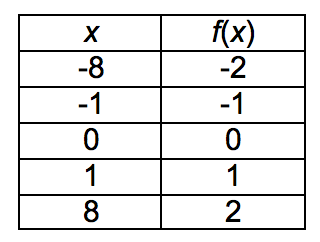 I can graph the INVERSE from a given graph.To draw the INVERSE, I locate ___________ on the original graph and switch the ____ and the _____ and graph these new points.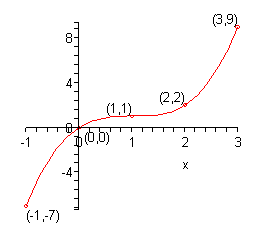 I can use a graph to determine whether or not a RELATION is a FUNCTION.The ______________ Line Test shows that a RELATION is a function if any ____________ line hits the graph in AT MOST ________ point.The ______________ Line Test shows that a RELATION is NOT a function if any __________ line hits the graph in MORE THAN ________ point.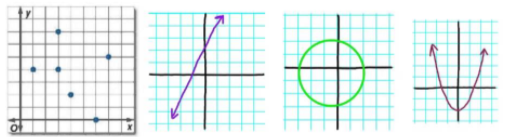 I can use a table to determine whether or not a RELATION is a FUNCTION.If a table has repeated ____ values that have different. ____ values then the table  _______________________________________If each _____ value in a table has only one ______ value then the table _____________________________________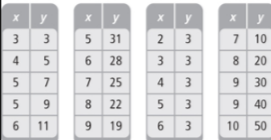 I can use COMPOSITE FUNCTIONS to determine whether on not two functions are INVERSES. and The COMPOSITE FUNCTION  means you replace the x in _________  with  ______________ If two functions are INVERSES then  simplifies to ________. This makes sense because if two functions are INVERSES, combining the two functions should ____________________________________________________________________. 